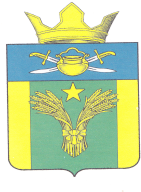 АДМИНИСТРАЦИЯМАЙОРОВСКОГО СЕЛЬСКОГО ПОСЕЛЕНИЯКОТЕЛЬНИКОВСКОГО МУНИЦИПАЛЬНОГО РАЙОНА ВОЛГОГРАДСКОЙ ОБЛАСТИПОСТАНОВЛЕНИЕ  от 06.03.2018гт                № 14Об утверждении  Программы комплексного  развития социальной инфраструктуры Майоровского сельского поселения Котельниковского муниципального района Волгоградской области на 2018 - 2022 годы          В соответствии с Градостроительным кодексом Российской Федерации, Федеральным законом от 06 октября 2003г. № 131-ФЗ «Об общих принципах организации местного самоуправления в Российской Федерации», постановлением Правительства Российской Федерации от 01 октября 2015г. № 1050 «Об утверждении требований к программам комплексного развития социальной инфраструктуры поселений, городских округов», Генеральным планом Майоровского сельского поселения Котельниковского муниципального района, Волгоградской области администрация  Майоровского сельского поселенияПОСТАНОВЛЯЕТ:1.Утвердить Программу комплексного  развития социальной инфраструктуры Майоровского сельского поселения Котельниковского муниципального района Волгоградской области на 2018 - 2022 годы.2. Разместить настоящее постановление на  официальном сайте администрации в информационно-телекоммуникационной сети «Интернет» http://майоровский. рф 3.Контроль за исполнением настоящего Постановления оставляю за собой.4.Настоящее постановление вступает в силу с момента его официального обнародования.Глава Майоровского сельского поселения 				        А.В.ПоповУтверждена Постановлением Администрации Майоровскогосельского поселенияот  06.03.2018г      №  14ПРОГРАММА КОМПЛЕКСНОГО РАЗВИТИЯ СОЦИАЛЬНОЙ ИНФРАСТРУКТУРЫ МАЙОРОВСКОГО СЕЛЬСКОГО ПОСЕЛЕНИЯ КОТЕЛЬНИКОВСКОГО МУНИЦИПАЛЬНОГО РАЙОНА ВОЛГОГРАДСКОЙ ОБЛАСТИ НА  2018 - 2022 годыПаспорт программы.Введение       Необходимость реализации  закона № 131-ФЗ от 06.10.2003 «Об общих принципах организации местного самоуправления в Российской Федерации» актуализировала потребность местных властей  в разработке  эффективной  стратегии развития не только на муниципальном уровне, но и на уровне отдельных сельских поселений.      Стратегический план развития Майоровского сельского поселения (далее – поселение) отвечает потребностям  и проживающего на его территории населения, и объективно происходящих на его территории процессов. Программа комплексного развития социальной инфраструктуры Майоровского сельского поселения Котельниковского муниципального района Волгоградской области  (далее – Программа) содержит  чёткое представление  о  стратегических целях, ресурсах, потенциале  и об основных направлениях социального развития поселения на среднесрочную перспективу. Кроме того, Программа содержит совокупность  увязанных по ресурсам, исполнителям и срокам реализации мероприятий, направленных на достижение стратегических целей социального развития поселения.      Цели развития поселения и программные мероприятия, а также необходимые для их реализации ресурсы, обозначенные в Программе,  могут ежегодно корректироваться и дополняться в зависимости от складывающейся ситуации, изменения внутренних и внешних условий.      Разработка настоящей Программы обусловлена необходимостью определить приоритетные по социальной значимости стратегические линии устойчивого развития  поселения  - доступные для потенциала территории, адекватные географическому, демографическому, экономическому, социокультурному потенциалу, перспективные и актуальные для социума поселения. Программа устойчивого развития направлена на осуществление комплекса мер, способствующих стабилизации и развитию экономики, повышению уровня занятости населения, решению остро стоящих социальных проблем, межведомственной, внутри муниципальной, межмуниципальной и межрегиональной кооперации.     Главной целью Программы является повышение качества жизни населения, его занятости и само занятости экономических, социальных и культурных возможностей на основе развития сельхозпроизводства, предпринимательства, личных подсобных хозяйств торговой инфраструктуры и сферы услуг. Благоприятные условия для жизни населения - это возможность полноценной занятости, получения высоких и устойчивых доходов, доступность широкого спектра социальных услуг, соблюдение высоких экологических стандартов жизни. В первую очередь, это налаживание эффективного управления, рационального использования финансов и собственности.     Для обеспечения условий  успешного выполнения мероприятий  Программы, необходимо на уровне каждого поселения разрабатывать механизмы, способствующие эффективному протеканию процессов реализации Программы. К числу таких механизмов относится  совокупность необходимых нормативно-правовых актов, организационных, финансово-экономических,  кадровых и других мероприятий, составляющих условия и предпосылки  успешного выполнения мероприятий Программы и достижения целей социального развития  поселения.Раздел 2. Социально-экономическая ситуация  и потенциал развития  Майоровского сельского поселения2.1. Анализ социального развития сельского поселения     Майоровское сельское поселение Котельниковского муниципального района Волгоградской области образовано постановлением главы администрации Котельниковского муниципального района Волгоградской области от 31.10.2005г. №822.     Майоровское сельское поселение граничит с Котельниковским городским поселением, Семиченским поселением, Верхнекурмоярским поселением, Нагавским поселением, Захаровским поселением и Ростовской областью. Поселение занимает территорию площадью 182,149 кв.км. Численность населения по данным на 01.01.2017 года составила  760 человек. Наличие земельных ресурсов Майоровского сельского поселения Котельниковского муниципального района Волгоградской области		Таб.1Из приведенной таблицы видно, что сельскохозяйственные угодья занимают 98,4%. Земли сельскохозяйственного назначения являются экономической основой поселения.2.2   Административное делениеАдминистративным центром Майоровского сельского поселения является х.Майоровский, расположенный в 16 км от районного центра г. Котельниково и в 215 км от областного центра г. Волгоград. В состав Майоровского сельского поселения  входят  населенные пункты: х.Майоровский, х. Похлебин.			2.3 Демографическая ситуация     Общая  численность  населения Майоровского сельского поселения на 01.01.2017 года  составила 760 человек.         Численность  трудоспособного  возраста  составляет  человек  376 (49,5 % от общей  численности). Данные о возрастной структуре населения на 01. 01. 2017 г.											Таб.2      Демографическая ситуация в  поселении в 2017году ухудшилась по сравнению с предыдущими периодами,  число родившихся не превышает число умерших. Баланс  населения  также не  улучшается, из-за превышения числа убывших над числом прибывших на территорию поселения.   Короткая продолжительность жизни, невысокая рождаемость, объясняется следующими факторами: многократным повышением стоимости само обеспечения (питание, лечение, лекарства, одежда),  прекращением деятельности ранее крупных  предприятий, появилась безработица, резко снизились доходы населения. Ситуация в настоящее время начала улучшаться. На показатели рождаемости влияют следующие моменты:- материальное благополучие;- государственные выплаты за рождение второго ребенка;- наличие собственного жилья;- уверенность в будущем подрастающего поколения.2.4    Рынок труда в поселенииЧисленность трудоспособного населения - 373 человек. Доля численности населения в трудоспособном возрасте от общей составляет  49,8 %. Часть трудоспособного населения вынуждена работать за пределами сельского поселения (г. Котельниково, г. Волгоград, г. Москва и др.)				Таб.3Из приведенных данных видно, что лишь 53 % граждан трудоспособного возраста трудоустроены. Пенсионеры составляют 31%  населения. В поселении существует серьезная проблема занятости трудоспособного населения. В связи с этим, одной из  главных задач для органов местного самоуправления  в поселении должна стать занятость населения.    Основным местом приложения труда Майоровского сельского поселения является сельскохозяйственные предприятия по выращиванию зерновых культур, предприятия сферы обслуживания, торговля. 2.5 Развитие отраслей социальной сферы      Прогнозом на 2018 год и на период до 2022 года  определены следующие приоритеты социального  развития  поселения:-повышение уровня жизни населения  поселения, в т.ч. на основе развития социальной инфраструктуры;-улучшение состояния здоровья населения на основе доступной широким слоям населения медицинской помощи и повышения качества медицинских услуг;-развитие жилищной сферы в  поселении;-создание условий для гармоничного развития подрастающего поколения в  поселении;-сохранение культурного наследия.2.6 Культура      Предоставление услуг населению в области культуры в Майоровском сельском поселении осуществляют:- Сельский клуб х.Майоровский, ул.Мира,1;- Майоровская сельская библиотека х.Майоровский, ул.Мира,1;- СДК х. Похлебин, ул. Зеленая, 11.     В Доме культуры поселения созданы взрослые и детские коллективы, работают кружки для взрослых и детей различных направлений: театральные, танцевальные, музыкальные и т.д.       Одним из основных направлений работы  является работа по организации досуга детей и подростков, это: проведение интеллектуальных игр, дней молодежи, уличных и настольных игр, викторин и т.д.     Задача в культурно-досуговых учреждениях - вводить инновационные формы организации досуга населения и  увеличить процент охвата населения. Проведение этих мероприятий позволит увеличить обеспеченность населения сельского поселения культурно-досуговыми учреждениями и качеством услуг.2.7 Физическая культура и спорт										Таб.4     В Майоровском сельском поселении планируется строительство спортивных площадок х.Майоровский, х.Похлебин, стадиона в х.Майоровский, для проведения соревнования по футболу и др. спортивные игры.2.8    Образование   На территории поселения находятся 2 школы МКОУ Майоровская СОШ, НОШ х.Похлебин.						                                                                                                                                                  Таб.5     В связи с демографическим спадом наблюдается постепенное снижение численности обучающихся. В общеобразовательных учреждениях трудятся порядка 10 педагогов, большая часть из которых имеет высшее профессиональное образование.   Кадровый состав педагогов обновляется за счет привлечения молодых специалистов к работе в сельской местности.2.9  Здравоохранение            На территории поселения находится следующие медучреждения.												Таб.6Причина высокой заболеваемости населения кроется в т.ч. и в особенностях проживания на селе:- низкий жизненный уровень, -  отсутствие средств на приобретение лекарств,- малая плотность населения.Многие больные обращаются за медицинской помощью лишь в случаях крайней необходимости, при значительной запущенности заболевания и утяжелении самочувствия.2.10 Жилищный фондСостояние жилищно - коммунальной сферы сельского поселенияДанные о существующем жилищном фондеТаб.7Жители сельского поселения активно участвуют в различных программах по обеспечению жильем: «Молодой семье доступное жилье», «Развитие сельских территорий». Субсидии поступают из федерального и областного бюджетов и выделяются гражданам на строительство приобретение жилья до 70% от стоимости  построенного приобретенного жилья.             К услугам  ЖКХ,  предоставляемым  в поселении,  относится  водоснабжение населения. Практически всё Майоровское сельское поселение газифицировано. Поселение не может развиваться без учета состояния и перспектив развития инженерных систем жизнеобеспечения, которые включают в себя такие составные части, как теплоснабжение, газоснабжение, электроснабжение и водоснабжение.Непосредственно под развитием систем коммунальной инфраструктуры поселения понимается проведение комплекса мероприятий нормативно-правового, организационного и иного характера, направленных на повышение качества жизни населения поселения, понимание жителями поселения сложности проводимой коммунальной реформы, а также подготовку и проведение соответствующих инвестиционных программ.Раздел 3. Основные стратегическими направлениями развития поселенияИз   анализа вытекает, что стратегическими направлениями развития поселения должны стать  следующие действия: Экономические:1.    Содействие развитию крупному сельскохозяйственному бизнесу, и вовлечение его как потенциального инвестора для выполнения социальных проектов восстановления объектов образования, культуры и спорта, помощь в организации питания школьников на взаимовыгодных условиях.   2.    Содействие развитию   малого бизнеса через помощь в привлечении льготных кредитов на проекты, значимые для развития поселения и организации новых рабочих мест.           Социальные:1.  Развитие социальной инфраструктуры, образования, здравоохранения, культуры, физкультуры и спорта: - участие в отраслевых  районных, областных программах, Российских и международных грантах по развитию и укреплению данных отраслей;-содействие предпринимательской инициативы по развитию данных направлений и всяческое ее поощрение  (развитие и увеличение объемов платных услуг предоставляемых учреждениями образования, здравоохранения, культуры, спорта на территории поселения).  2.    Развитие личного подворья граждан, как источника доходов населения.- привлечение льготных кредитов из областного бюджета на развитие личных подсобных хозяйств;3.   Содействие в привлечении молодых специалистов в поселение (врачей, учителей, работников культуры, муниципальных служащих); -помощь членам их семей в устройстве на работу; -помощь в решении вопросов по  приобретению  этими  специалистами жилья через районные, областные и федеральные программы, направленные на строительство приобретения жилья, помощь в получении кредитов, в том числе ипотечных на жильё;4.    Содействие в обеспечении социальной поддержки слабозащищенным слоям населения:-консультирование, помощь в получении субсидий, пособий различных льготных выплат;5.   Привлечение средств из областного и федерального бюджетов на укрепление жилищно-коммунальной сферы:-  по ремонту и строительству жилья;- по программам молодая семья, сельское жилье, жилье для молодых специалистов, ипотечное кредитование для строительства приобретения жилья гражданами, работающими проживающими на территории поселения.Раздел 4. Система основных программных мероприятий по развитию сельского поселения  Задача формирования стратегии развития такого сложного образования, каковым является сельское поселение, не может быть конструктивно решена без  анализа, выявления    и адекватного описания его важнейших  характеристик. Для этих целей при разработке Программы был использован эффективный инструмент исследования объектов подобного рода - системный анализ, который позволил воспроизвести основные системные характеристики поселения, показать механизмы его функционирования и развития. Использование инструментов системного анализа обусловлено необходимостью учета сложности и многообразия экономических, социальных, политических и других факторов, влияющих на развитие поселения. С данных позиций поселение  представляет собой сложную систему, которая характеризуется совокупностью различных подсистем, сложными и многочисленными взаимосвязями между ними, динамичностью протекающих процессов.  Использование системного анализа для  разработки Программы позволило выявить и описать основные сферы деятельности в сельском поселении. Таковыми являются: производственная сфера, сфера управления и развития, а также сферы  обеспечения условий функционирования и поддержания работоспособности основных элементов, составляющих основу сельского поселения.Мероприятия Программы социального развития  поселения включают как планируемые к реализации инвестиционные проекты, так и совокупность различных  организационных мероприятий, сгруппированных по указанным выше системным признакам. Перечень  основных программных мероприятий на период 2018 - 2022 гг., ответственных исполнителей  и ожидаемых результатов от их реализации с указанием необходимых объемов и потенциальных источников финансирования, приведены ниже.Раздел 5. Перечень мероприятий (инвестиционных проектов) по проектированию, строительству и реконструкции объектов социальной инфраструктуры поселения учитывает планируемые мероприятия по проектированию, строительству и реконструкции объектов социальной инфраструктуры федерального значения, регионального значения, местного значения муниципальных районов, а также мероприятий, реализация которых предусмотрена по иным основаниям за счет внебюджетных источниковЦель Программы:- обеспечение развития социальной инфраструктуры  поселения  для закрепления населения, повышения уровня его жизни.   Задачи Программы:- развитие системы образования и культуры за счет строительства, реконструкции и ремонта   данных учреждений;- привлечение широких масс населения к занятиям спортом и культивирование здорового образа жизни за счет строительства, реконструкции и ремонта спортивных сооружений;- улучшение условий проживания населения за счет строительства, реконструкции и ремонта объектов транспортной инфраструктуры, жилого фонда, жилищно-коммунального хозяйства, мест массового отдыха и рекреации;- развитие социальной инфраструктуры Майоровского сельского поселения путем формирования благоприятного социального климата для обеспечения эффективной трудовой деятельности, повышения уровня жизни населения, сокращения миграционного оттока населения.     Программа реализуется в период 2018 - 2022 годы.     Для достижения цели Программы и выполнении поставленных задач запланированы следующие мероприятия (инвестиционные проекты) по проектированию, строительству и реконструкции объектов социальной инфраструктуры Майоровского сельского поселения:1. Проектирование и строительство стадиона.2. Проектирование и строительство спортивной площадки в х.Майоровский и в х.Похлебин.3. Ремонт крыши в здании Сельского клуба х.Майоровский, СДК х.Похлебин.4. Текущий ремонт Сельского клуба х.Майоровский, СДК х.Похлебин.Индикаторами, характеризующими успешность реализации Программы, станут показатели степени готовности объектов, ввод которых предусмотрен программными мероприятиями, а также показатели сокращения миграционного оттока населения.Раздел 6. Оценка объемов и источников финансирования мероприятий (инвестиционных проектов) по проектированию, строительству, реконструкции объектов социальной инфраструктуры поселения включает укрупненную оценку необходимых инвестиций с разбивкой по видам объектов социальной инфраструктуры поселения, целями и задачами программы, источниками финансирования, включая средства бюджетов всех уровней и внебюджетных средств      Финансирование входящих в Программу мероприятий осуществляется за счет средств местного бюджета Администрации Майоровского сельского поселения Волгоградской области Прогнозный общий объем финансирования Программы на период 2018 - 2022 годов составляет 1870 тыс. руб., в том числе по годам:2018 год  -   0 тыс. рублей; 2019 год  -  220 тыс. рублей; 2020 год – 800 тыс. рублей;2021 год – 500 тыс. рублей2022 год – 350 тыс. рублей    На реализацию мероприятий могут привлекаться также другие источники.      Мероприятия программы реализуются на основе государственных контрактов (договоров), заключаемых в соответствии с Федеральным законом "О размещении заказов на поставки товаров, выполнение работ, оказание услуг для государственных и муниципальных нужд.Раздел 8.   Оценка эффективности мероприятий Программы    Выполнение включённых в Программу организационных мероприятий и инвестиционных проектов, при условии разработки эффективных механизмов их реализации и поддержки со стороны местной администрации,  позволит достичь следующих показателей социального развития   поселения  в 2018 году по отношению к 2022 году.         За счет активизации предпринимательской деятельности, увеличатся ежегодный  объемы  производства в поселении. Соответственно, увеличатся объёмы налоговых поступлений в местный бюджет. При выполнении программных мероприятий ожидается рост объёмов производства сельскохозяйственной продукции в сельскохозяйственных предприятиях и в личных подсобных хозяйствах граждан.       В целях оперативного отслеживания и контроля хода осуществления Программы, а также оценки влияния результатов реализации Программы на уровень социально-экономического развития района в рамках выделенных приоритетов проводится и ежегодный  мониторинг по основным целевым показателям социально-экономического развития территории.Раздел 9.    Организация  контроля  за реализацией Программы        Организационная структура управления Программой базируется на существующей схеме исполнительной власти  Майоровского сельского поселения.         Общее руководство Программой осуществляет глава поселения, в функции которого в рамках реализации Программы входит определение приоритетов, постановка оперативных и краткосрочных целей Программы.                      Оперативные функции по реализации Программы осуществляют штатные сотрудники администрации  поселения под руководством главы  сельского поселения. Глава  поселения осуществляет следующие действия:-рассматривает и утверждает план мероприятий, объемы их финансирования и сроки реализации;-выносит заключения о ходе выполнения Плана, рассматривает предложения по внесению изменений по приоритетности отдельных программных направлений и мероприятий.-взаимодействует с районными и областными органами исполнительной власти по включению предложений сельского поселения  в районные и областные целевые программы;-контроль за выполнением годового плана действий и подготовка отчетов о его выполнении;-подготовке перечня муниципальных целевых программ поселения, предлагаемых к финансированию из районного и областного бюджета на очередной финансовый год; - реализации мероприятий Программы поселения.      Специалист администрации поселения осуществляет следующие функции:-подготовка проектов нормативных правовых актов по подведомственной сфере по соответствующим разделам Программы;-подготовка проектов программ поселения по приоритетным направлениям Программы; -формирование бюджетных заявок на выделение средств из муниципального бюджета поселения; -подготовка предложений, связанных с корректировкой сроков, исполнителей и объемов ресурсов по мероприятиям Программы;-прием заявок предприятий и организаций, участвующих в Программе, на получение поддержки для реализации разработанных ими мероприятий или инвестиционных проектов.Раздел 10.   Механизм обновления ПрограммыОбновление Программы производится:-при выявлении новых, необходимых к реализации мероприятий,-при появлении новых инвестиционных проектов, особо значимых для территории;-при наступлении событий, выявляющих новые приоритеты в развитии поселения, а также вызывающих потерю своей значимости отдельных мероприятий.Программные мероприятия могут также быть скорректированы в зависимости от изменения ситуации на основании обоснованного предложения исполнителя. По перечисленным выше основаниям Программа может быть дополнена новыми мероприятиями с обоснованием объемов и источников финансирования. Раздел 11. Заключение        Реализация Программы строится на сочетании функций, традиционных для органов управления поселением (оперативное управление функционированием и развитием систем поселения), и новых (нетрадиционных) функций: интеграция субъектов, ведомств, установления между ними партнерских отношений, вовлечение в процесс развития новых субъектов (например, других муниципальных образований, поверх административных границ), целенаправленного использования творческого, культурного, интеллектуального, экономического потенциалов  поселения. Ожидаемые результаты:За период осуществления Программы будет создана база для реализации стратегических направлений развития поселения, что позволит ей достичь высокого уровня социального развития: 1.  Улучшение культурно-досуговой  деятельности будет способствовать формированию здорового образа жизни среди населения, позволит приобщить широкие слои населения к культурно-историческому наследию;2.  Привлечения внебюджетных инвестиций в экономику поселения;3.  Повышения благоустройства поселения;4.  Формирования современного привлекательного имиджа поселения;5.  Устойчивое развитие социальной инфраструктуры поселения.Реализация Программы позволит: 1) повысить качество жизни жителей  сельского поселения; 2) привлечь население поселения к непосредственному участию в реализации решений, направленных на улучшение качества жизни; 3) повысить степень социального согласия, укрепить авторитет органов местного самоуправления.       Социальная стабильность в сельском поселении в настоящее время могут быть обеспечены только с помощью продуманной целенаправленной социально-экономической политики. И такая политика может быть разработана и реализована  через программы социально-экономического развития поселений. Переход к управлению  поселением через интересы благосостояния населения, интересы экономической стабильности и безопасности, наполненные конкретным содержанием и выраженные в  форме программных мероприятий, позволяет обеспечить  социально-экономическое развитие, как отдельных сельских поселений, так и муниципального образования в целом. Разработка и принятие  среднесрочной программы развития сельского поселения позволяет закрепить приоритеты социальной, финансовой, инвестиционной, экономической политики, определить последовательность и сроки решения накопившихся за многие годы проблем. А целевые установки Программы и создаваемые  для её реализации механизмы, закрепляющие «правила игры» на территории поселения, позволят значительно повысить деловую активность управленческих и предпринимательских кадров сельского поселения, создать необходимые условия для активизации экономической и хозяйственной деятельности на его территории.Наименование программы:Программа комплексного развития социальной инфраструктуры Майоровского сельского поселения Котельниковского муниципального района Волгоградской области на 2018 - 2022 годыОснование разработки программы:Градостроительный Кодекс Российской Федерации, Федеральный Закон № 131-ФЗ от 06.10.2003 «Об общих принципах организации местного самоуправления в Российской Федерации»,Постановление Правительства РФ от 01.10.2015 г. № 1050 «Об утверждении требований к программам комплексного развития социальной инфраструктуры поселений, городских округов»,Генеральный план Майоровского сельского поселения Котельниковского муниципального района Волгоградской области,Устав Майоровского сельского поселения Заказчик программы:

Разработчик программы:Администрация  Майоровского сельского поселения Котельниковского муниципального района Волгоградской  областиАдминистрация  Майоровского сельского поселения Котельниковского муниципального района Волгоградской  области Цель программы: Обеспечение развития социальной инфраструктуры  поселения  для закрепления населения, повышения уровня его жизниЗадачи программы:1. Создание правовых, организационных, институциональных и экономических условий для перехода к устойчивому социальному развитию поселения, эффективной реализации полномочий органов местного самоуправления;2. Развитие и расширение информационно-консультационного и правового обслуживания населения;3. Развитие социальной инфраструктуры, культуры, физкультуры и спорта: повышение роли физкультуры и спорта в деле профилактики правонарушений, преодоления распространения наркомании и алкоголизма;2. Сохранение объектов культуры и активизация культурной деятельности;3. Развитие личных подсобных хозяйств;4. Создание условий для безопасного проживания населения на территории поселения.5. Содействие в привлечении молодых специалистов в поселение (врачей, учителей, работников культуры, муниципальных служащих);6. Содействие в обеспечении социальной поддержки слабозащищенным слоям населения:Целевые показатели (индикаторы) обеспеченности населения объектами социальной инфраструктуры Целевыми показателями (индикаторами) обеспеченности населения объектами социальной инфраструктуры, станут:
- показатели ежегодного сокращения миграционного оттока населения;
- улучшение качества услуг, предоставляемых учреждениями культуры Майоровского сельского поселения;- создание условий для занятий спортом;Укрупненное описание запланированных мероприятий (инвестиционных проектов) по проектированию, строительству, реконструкции объектов социальной инфраструктуры1. Поддержание в работоспособном состоянии объектов культуры Майоровского сельского поселения;2. Поддержание в работоспособном состоянии объектов библиотечного обслуживания населения Майоровского сельского поселения;3. Поддержание в работоспособном состоянии объектов физической культуры и спорта Майоровского сельского поселения.4. Благоустройство и ремонт объектов культурного наследия, расположенных  на  территории Майоровского сельского поселения.Сроки и этапы реализации Программы:Срок реализации Программы 2018 - 2022 годыОсновные исполнители программы: Администрация Майоровского сельского поселения Котельниковского муниципального района Волгоградской областиИсточники финансирования Программы Прогнозный  общий  объем  финансирования Программы  на период  2018 - 2022 годов составляет 1870тыс.руб., в   том числе по годам:2018 год-  0 тыс. руб.,2019 год - 220 тыс. руб.,2020 год – 800 тыс. руб.,2021 год – 500 тыс. руб.,2022 год – 350 тыс. руб.,Финансирование входящих  в Программу  мероприятий  осуществляется  за  счет  средств местного бюджета Администрации Майоровского сельского поселения Котельниковского муниципального района Волгоградской областиОжидаемые результаты реализации программыСбалансированное перспективное развитие социальной инфраструктуры поселения в соответствии с установленными потребностями в объектах социальной инфраструктуры.Повышение уровня жизни и закрепление  населения квалифицированными трудовыми ресурсами.Категории земельОбщая площадь, гаЗемли сельскохозяйственного назначения17922,9Земли поселений225,1Земли промышленности36,9Земли лесного фонда30Земли водного фонда-Итого земель в границах18214.9  №п/пНаименование населенного пунктаПлощадь в границах кадастровых кварталов ( га )Площадь по генеральному плану ( га) 1х.Майоровский156,0185,02х.Похлебин69,1109,5Наименование населенного пунктаЧисло жителей, чел.Детей от 0 до 7 летДетей от 7 до 18летНаселение трудоспособного возрастаНаселение пенсионного возрастах.Майоровскийх.Похлебин5262345415542125511815082Кол-во жителей всего760Кол-во жителей трудоспособного возраста376Количество трудоустроенных жителей200% работающих от общего кол-ва  жителей26% работающих от жителей трудоспособного возраста53Количество дворов328Кол-во двор занимающихся ЛПХ150Кол-во пенсионеров232№Наименование объектаАдресПлощадь,м2  Состояние123451Детская площадках. Майоровский, ул. Мира,1(возле СК) 100Хорошее2Детская площадках.Майоровский, ул. Вишневая150Хорошее3Детская площадках. Похлебин, ул. Зеленая,11 (возле СДК)120Хорошее№НаименованиеАдресМощность,местоЭтаж.123451МКОУ Майоровская СОШх.Майоровский, ул. Школьная ,430512НОШ х. Похлебинх. Похлебин, ул. Зеленая, 9251№НаименованиеАдресМощность местоСостояние1234.5.1ФАП х.Майоровскийх.Майоровский, ул. Центральная,132Хорошее2ФАП х.Похлебинх. Похлебин, ул. Зеленая, 132Хорошее№ ппНаименованиеНа 01.01. 2017г.1231Средний размер семьи, чел.22Общий жилой фонд, м2 общ. площади,  в т.ч.13,8 тыс. м2муниципальный0,1 тыс. м2частный13,7 тыс. м23Общий жилой фонд на 1 жителя, м2 общ. площади     18,44Ветхий жилой фонд, м2 общ. площади-Таблица 8. Объемы и источники финансирования мероприятий ПрограммыТаблица 8. Объемы и источники финансирования мероприятий ПрограммыТаблица 8. Объемы и источники финансирования мероприятий ПрограммыТаблица 8. Объемы и источники финансирования мероприятий ПрограммыТаблица 8. Объемы и источники финансирования мероприятий ПрограммыТаблица 8. Объемы и источники финансирования мероприятий ПрограммыТаблица 8. Объемы и источники финансирования мероприятий ПрограммыТаблица 8. Объемы и источники финансирования мероприятий ПрограммыТаблица 8. Объемы и источники финансирования мероприятий ПрограммыТаблица 8. Объемы и источники финансирования мероприятий ПрограммыТаблица 8. Объемы и источники финансирования мероприятий ПрограммыТаблица 8. Объемы и источники финансирования мероприятий Программы№ п/пНаименование мероприятияСтатусГоды реализацииОбъем финансирования, тыс.рублейОбъем финансирования, тыс.рублейОбъем финансирования, тыс.рублейОбъем финансирования, тыс.рублейОбъем финансирования, тыс.рублейОбъем финансирования, тыс.рублейНепосредственный результат реализации мероприятияЗаказчик программы№ п/пНаименование мероприятияСтатусГоды реализацииВсегов разрезе источников финансированияв разрезе источников финансированияв разрезе источников финансированияв разрезе источников финансированияв разрезе источников финансированияНепосредственный результат реализации мероприятияЗаказчик программы№ п/пНаименование мероприятияСтатусГоды реализацииВсегообластной бюджетрайонный бюджетрайонный бюджетместный бюджетвнебюджетные источникиНепосредственный результат реализации мероприятияЗаказчик программы123456778910111Программа комплексного развития социальной инфраструктуры Майоровского сельского поселения Котельниковского района на 2018-2022 годыПрограмма комплексного развития социальной инфраструктуры Майоровского сельского поселения Котельниковского района на 2018-2022 годыПрограмма комплексного развития социальной инфраструктуры Майоровского сельского поселения Котельниковского района на 2018-2022 годыПрограмма комплексного развития социальной инфраструктуры Майоровского сельского поселения Котельниковского района на 2018-2022 годыПрограмма комплексного развития социальной инфраструктуры Майоровского сельского поселения Котельниковского района на 2018-2022 годыПрограмма комплексного развития социальной инфраструктуры Майоровского сельского поселения Котельниковского района на 2018-2022 годыПрограмма комплексного развития социальной инфраструктуры Майоровского сельского поселения Котельниковского района на 2018-2022 годыПрограмма комплексного развития социальной инфраструктуры Майоровского сельского поселения Котельниковского района на 2018-2022 годыПрограмма комплексного развития социальной инфраструктуры Майоровского сельского поселения Котельниковского района на 2018-2022 годыПрограмма комплексного развития социальной инфраструктуры Майоровского сельского поселения Котельниковского района на 2018-2022 годыПрограмма комплексного развития социальной инфраструктуры Майоровского сельского поселения Котельниковского района на 2018-2022 годы1.1Цель:  обеспечение развития социальной инфраструктуры Майоровского сельского поселения  для закрепления населения, повышения уровня его жизниЦель:  обеспечение развития социальной инфраструктуры Майоровского сельского поселения  для закрепления населения, повышения уровня его жизниЦель:  обеспечение развития социальной инфраструктуры Майоровского сельского поселения  для закрепления населения, повышения уровня его жизниЦель:  обеспечение развития социальной инфраструктуры Майоровского сельского поселения  для закрепления населения, повышения уровня его жизниЦель:  обеспечение развития социальной инфраструктуры Майоровского сельского поселения  для закрепления населения, повышения уровня его жизниЦель:  обеспечение развития социальной инфраструктуры Майоровского сельского поселения  для закрепления населения, повышения уровня его жизниЦель:  обеспечение развития социальной инфраструктуры Майоровского сельского поселения  для закрепления населения, повышения уровня его жизниЦель:  обеспечение развития социальной инфраструктуры Майоровского сельского поселения  для закрепления населения, повышения уровня его жизниЦель:  обеспечение развития социальной инфраструктуры Майоровского сельского поселения  для закрепления населения, повышения уровня его жизниЦель:  обеспечение развития социальной инфраструктуры Майоровского сельского поселения  для закрепления населения, повышения уровня его жизниЦель:  обеспечение развития социальной инфраструктуры Майоровского сельского поселения  для закрепления населения, повышения уровня его жизни1.1.1Задача:  развитие системы образования и культуры за счет строительства, реконструкции и ремонта   данных учрежденийЗадача:  развитие системы образования и культуры за счет строительства, реконструкции и ремонта   данных учрежденийЗадача:  развитие системы образования и культуры за счет строительства, реконструкции и ремонта   данных учрежденийЗадача:  развитие системы образования и культуры за счет строительства, реконструкции и ремонта   данных учрежденийЗадача:  развитие системы образования и культуры за счет строительства, реконструкции и ремонта   данных учрежденийЗадача:  развитие системы образования и культуры за счет строительства, реконструкции и ремонта   данных учрежденийЗадача:  развитие системы образования и культуры за счет строительства, реконструкции и ремонта   данных учрежденийЗадача:  развитие системы образования и культуры за счет строительства, реконструкции и ремонта   данных учрежденийЗадача:  развитие системы образования и культуры за счет строительства, реконструкции и ремонта   данных учрежденийЗадача:  развитие системы образования и культуры за счет строительства, реконструкции и ремонта   данных учрежденийЗадача:  развитие системы образования и культуры за счет строительства, реконструкции и ремонта   данных учреждений1.1.1.1Ремонт здания сельского клуба х.Майоровский, СДК х.Похлебин2018000Майоровское сельское поселение Котельниковского муниципального района1.1.1.1Ремонт здания сельского клуба х.Майоровский, СДК х.Похлебин2019170,0170,0170,0Майоровское сельское поселение Котельниковского муниципального района1.1.1.1Ремонт здания сельского клуба х.Майоровский, СДК х.Похлебин2020500,0500,0500,0Майоровское сельское поселение Котельниковского муниципального района1.1.1.1Ремонт здания сельского клуба х.Майоровский, СДК х.Похлебин2021350,0350,0350,0Майоровское сельское поселение Котельниковского муниципального района1.1.1.1Ремонт здания сельского клуба х.Майоровский, СДК х.Похлебин2022350,0350,0350,0Майоровское сельское поселение Котельниковского муниципального района1.1.1.1Ремонт здания сельского клуба х.Майоровский, СДК х.ПохлебинВсего1370,01370,01370,0Майоровское сельское поселение Котельниковского муниципального района1.1.2Задача: привлечение широких масс населения к занятиям спортом и культивирование здорового образа жизни за счет строительства, реконструкции и ремонта спортивных сооруженийЗадача: привлечение широких масс населения к занятиям спортом и культивирование здорового образа жизни за счет строительства, реконструкции и ремонта спортивных сооруженийЗадача: привлечение широких масс населения к занятиям спортом и культивирование здорового образа жизни за счет строительства, реконструкции и ремонта спортивных сооруженийЗадача: привлечение широких масс населения к занятиям спортом и культивирование здорового образа жизни за счет строительства, реконструкции и ремонта спортивных сооруженийЗадача: привлечение широких масс населения к занятиям спортом и культивирование здорового образа жизни за счет строительства, реконструкции и ремонта спортивных сооруженийЗадача: привлечение широких масс населения к занятиям спортом и культивирование здорового образа жизни за счет строительства, реконструкции и ремонта спортивных сооруженийЗадача: привлечение широких масс населения к занятиям спортом и культивирование здорового образа жизни за счет строительства, реконструкции и ремонта спортивных сооруженийЗадача: привлечение широких масс населения к занятиям спортом и культивирование здорового образа жизни за счет строительства, реконструкции и ремонта спортивных сооруженийЗадача: привлечение широких масс населения к занятиям спортом и культивирование здорового образа жизни за счет строительства, реконструкции и ремонта спортивных сооруженийЗадача: привлечение широких масс населения к занятиям спортом и культивирование здорового образа жизни за счет строительства, реконструкции и ремонта спортивных сооруженийЗадача: привлечение широких масс населения к занятиям спортом и культивирование здорового образа жизни за счет строительства, реконструкции и ремонта спортивных сооружений1.1.2.1Плоскостные объекты физкультуры и спорта201800Майоровское сельское поселение Котельниковского муниципального района1.1.2.1Плоскостные объекты физкультуры и спорта201950,050,0Майоровское сельское поселение Котельниковского муниципального района1.1.2.1Плоскостные объекты физкультуры и спорта2020300,0300,0Майоровское сельское поселение Котельниковского муниципального района1.1.2.1Плоскостные объекты физкультуры и спорта2021150,0150,0Майоровское сельское поселение Котельниковского муниципального района1.1.2.1Плоскостные объекты физкультуры и спорта202200Майоровское сельское поселение Котельниковского муниципального района1.1.2.1Плоскостные объекты физкультуры и спортаВсего500,0500,0Майоровское сельское поселение Котельниковского муниципального районаИтого по основным мероприятиям201800Итого по основным мероприятиям2019220,0220,0Итого по основным мероприятиям2020800,0800,0Итого по основным мероприятиям2021       500,0500,0Итого по основным мероприятиям2022350,0350,0Итого по основным мероприятиямВсего1870,01870,0